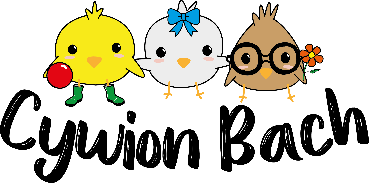 Llythyr eglurhaol, ffurflengais a ffurflen monitro recriwtio Llythyr eglurhaolCais am SwyddY swydd yr ymgeisir amdani: _________________________________________________Rydym wedi ymrwymo i bolisi o gyfleoedd cyfartal. Bydd pob cais yn cael ei ystyried cyn belled â bod y ffurflen ‘Cais am Swydd’ hon yn cael ei chwblhau. Cofiwch lenwi’r ffurflen mewn inc du, a hefyd unrhyw wybodaeth atodol.Cyflogaeth FlaenorolRhowch fanylion eich holl brofiad gwaith blaenorol. Gall hynny gynnwys unrhyw waith di-dâl neu wirfoddol. Defnyddiwch ddalen ar wahân os bydd angen.Cymwysterau (academaidd / proffesiynol)Gallwch gynnwys dogfennau eraill i gefnogi eich cais os dymunwch.  Fodd bynnag, mae’n rhaid i chi gwblhau’r ffurflen gais hon, dydyn ni ddim yn derbyn CVau ar eu pennau eu hunain.Anfonwch y ffurflen ar ôl ei llenwi at:Cofiwch fod unrhyw gynnig o gyflogaeth yn amodol ar dderbyn geirda boddhao, gwiriad derbyniol gan y Gwasanaeth Datgelu a Gwahardd, prawf o gymhwyster i weithio yn y du a dilysiad o'r cymwysterau sy'n cael eu hystyried yn hanfodol i'r swydd.  Bydd yna gyfnod prawf o chwe mis. Llofnod yr ymgeisydd ___________________________________ Dyddiad: ___________________________Enw a chyfeiriad y cyflogwr:O:Tan:Enw'r swydd ac amlinelliad byr o'r dyletswyddau a'r cyfrifoldebau:Ysgolion uwchradd, colegau, prifysgolion:O:Tan:Manylion cryno’r cyrsiau a ddilynwyd a’r cymwysterau a gaed:Gradd:Manylion unrhyw hyfforddiant perthnasol (gan gynnwys unrhyw gyrsiau byr)Gwybodaeth YchwanegolAr ôl darllen y swydd ddisgrifiad a’r fanyleb, dywedwch pam eich bod yn ymgeisio am y swydd hon.  Amlygwch unrhyw wybodaeth, profiad neu sgiliau sydd gennych ac rydych yn eu hystyried yn berthnasol i’r swydd.  Cofiwch gynnwys unrhyw sgiliau neu brofiadau a ddaeth trwy waith gwirfoddol, gwaith di-dâl, gweithgareddau cymdeithasol neu drwy brofiadau bywyd.GeirdaRhowch enwau a chyfeiriadau dau ganolwr, mae’n rhaid i un fod eich cyflogwr presennol / mwyaf diweddar. Nodwch y berthynas â chi (e.e. rheolwr llinell). Ni chysylltir â'r bobl hyn oni bai eich bod yn cael cynnig y swydd.Ydych chi wedi cael gwiriad y Gwasanaeth Datgelu a Gwahardd (DBS)?   Do   NaddoYdych chi wedi ymuno â Gwasanaeth Diweddaru’r Gwasanaeth Datgelu a Gwahardd?   Do   NaddoYdych chi erioed wedi’ch cael yn euog o drosedd cyfreithiol neu gael eich cyhuddo o drosedd cyfreithiol?  Do   Naddo Os do, rhowch fanylion _________________________________________________________________D.S. Nid oes raid datgelu troseddau sy’n cael eu hystyried fel rhai ‘wedi’u treulio’ o dan Ddeddf Ail Sefydlu Troseddwyr 1974.Ydych chi wedi cael eich gwahardd rhag gweithio gyda phlant?   Do   NaddoYdych chi erioed wedi cael eich gwahardd rhag cadw plant maeth, plentyn wedi’i d / thynnu allan o'ch gofal neu wedi'ch rhoi ar y gofrestr amddiffyn plant?   Do   NaddoYdych chi’n byw gydag unrhyw un sydd wedi’u gwahardd rhag gofalu am blant?   Ydw   Nac ydwGallai peidio â sôn am bryder amddiffyn plant olygu y gweithredir i ddisgyblu (Rheoliad 17 (1) (b))Ydych chi’n dioddef o unrhyw salwch corfforol neu feddyliol a allai effeithio ar eich gallu i weithio gyda phlant?   Ydw   Nac ydwCyn y gwneir cynnig ffurfiol o benodiad, byddwn yn gofyn am ddilysiad o’r manylion a ddarparwyd gan yr ymgeisydd llwyddiannus ynglŷn â swyddi presennol / mwyaf diweddar. Bydd yn rhaid i’r ymgeisydd llwyddiannus hefyd gyflwyno tystiolaeth o gymwysterau addysgol a chopi o dystysgrif geni (neu dystiolaeth arall o hawl i weithio yn y DU).Rwy’n tystio fod yr wybodaeth a roddir ar y ffurflen hon, neu sydd ynghlwm â'r ffurflen hon, yn gywir.Llofnod: ___________________________________________ Dyddiad: __________________________